ТОМСКАЯ ОБЛАСТЬКРИВОШЕИНСКИЙ РАЙОНМУНИЦИПАЛЬНОЕ ОБРАЗОВАНИЕ ВОЛОДИНСКОЕ СЕЛЬСКОЕ ПОСЕЛЕНИЕ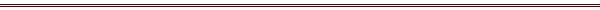 ИНФОРМАЦИОННЫЙ  БЮЛЛЕТЕНЬЕжемесячное печатное издание  для опубликования  (обнародования) правовых актов муниципального образования  Володинское сельское поселение Издается с марта 2020 г.                                                                                                                                11.09.2020                                                                              № 7СОВЕТ ВОЛОДИНСКОГО СЕЛЬСКОГО ПОСЕЛЕНИЯРЕШЕНИЕ10.09.2020                                                                                           № 12132-е собрание IV созывас.ВолодиноКривошеинский районТомская областьО внесении изменений в решение Совета Володинского сельского поселения № 101 от 25.12.2019г. «О бюджете муниципального образования Володинское сельское поселение на 2020 год и на плановый период 2021 и 2022 годов»Рассмотрев представленную Администрацией Володинского сельского поселения информацию о внесении изменений в бюджет муниципального образования Володинское сельское поселение на 2020 год и на плановый период 2021 и 2022 годов,СОВЕТ ВОЛОДИНСКОГО СЕЛЬСКОГО ПОСЕЛЕНИЯ РЕШИЛ:Внести в решение Совета Володинского сельского поселения № 101 от 25.12.2019г. «О бюджете муниципального образования Володинское сельское поселение на 2020 год и на плановый период 2021 и 2022 годов» (в редакции решений Совета Володинского сельского поселения от 24.03.2020 № 111, от 03.07.2020 № 116) следующие изменения:пункт 1 статьи 1 изложить в следующей редакции: «1. Утвердить основные характеристики местного бюджета муниципального образования Володинское сельское поселение на 2020 год:1) общий объем доходов местного бюджета в сумме 16725,7 тыс.рублей, в том числе налоговые и неналоговые доходы в сумме 4905,9 тыс.рублей; безвозмездные поступления в сумме 11819,8 тыс. рублей;2) общий объем расходов местного бюджета в сумме 16805,7 тыс. рублей;3) дефицит местного бюджета в сумме 80,0 тыс. рублей.»;2) в статье 11 цифры 2020 года «0,0» заменить на цифры «5,0».2. Приложения 5, 6, 8, 10, 11 изложить в новой редакции согласно приложениям 1,2,3,4,5 к настоящему решению соответственно.3. Настоящее решение опубликовать в информационном бюллетене Володинского сельского поселения и разместить на официальном сайте Володинского сельского поселения http://volodino.tomsk.ru/ в информационно-телекоммуникационной сети «Интернет».4. Настоящее решение вступает в силу со дня официального опубликования.Председатель Совета Володинского сельского поселения                                   Петрова Р.П.Глава Володинского сельского поселения                        Петрова Р.П.Приложение 1к решению Совета Володинского сельского поселения  от 10.09.2020 № 121Приложение 5к решению Совета Володинского сельского поселения № 101 от 25.12.2019г. «О бюджете муниципального образования  Володинское сельское поселение на 2020 год и на плановый период 2021 и 2022 годов»Объём доходов бюджета муниципального образования Володинское сельское поселениена 2020 год и на плановый период 2021 и 2022 годовтыс. руб.Приложение 2к решению Совета Володинского сельского поселения  от 10.09.2020 № 121 Приложение 6к решению Совета Володинского сельского поселения № 101 от 25.12.2019г. «О бюджете муниципального образования  Володинское сельское поселение на 2020 год и на плановый период 2021 и 2022 годов»Объем межбюджетных трансфертов бюджету муниципального образования Володинское сельское поселение из бюджета муниципального района на 2020 год и на плановый период 2021 и 2022 годовПриложение 3к решению Совета Володинского сельского поселения  от 10.09.2020 № 121Приложение 8к решению Совета Володинского сельского поселения № 101 от 25.12.2019г. «О бюджете муниципального образования  Володинское сельское поселение на 2020 год и на плановый период 2021 и 2022 годов»Источники финансирования дефицита местного бюджетамуниципального образования Володинское сельское поселение на 2020 год и на плановый период 2021 и 2022 годовПриложение 4к решению Совета Володинскогосельского поселения  от 10.09.2020 № 121Приложение 10к решению Совета Володинского сельского поселения № 101 от 25.12.2019г. «О бюджете муниципального образования  Володинское сельское поселение на 2020 год и на плановый период 2021 и 2022 годов»Ведомственная структура расходов бюджета муниципального образования Володинское сельское поселение на 2020 годПриложение 5к решению Совета Володинскогосельского поселения от 03.07.2020 № 121Приложение 11к решению Совета Володинского сельского поселения № 101 от 25.12.2019г. «О бюджете муниципального образования  Володинское сельское поселение на 2020 год и на плановый период 2021 и 2022 годов»Распределение бюджетных ассигнований по разделам, подразделам, целевым статьям, группам (группам и подгруппам) видов расходов бюджета муниципального образования Володинское сельское поселение на 2020 годСОВЕТ ВОЛОДИНСКОГО СЕЛЬСКОГО ПОСЕЛЕНИЯРЕШЕНИЕ10.09.2020                                                                                           № 122                                                                           32 -е собрание IV созыва с.ВолодиноКривошеинский районТомская областьО внесении изменений в Правила землепользования и застройкимуниципального образования Володинское сельское поселение В соответствии с Федеральным законом от 06.10.2003 г. № 131-ФЗ «Об общих принципах организации местного самоуправления в Российской Федерации», Градостроительным кодексом РФ, Уставом муниципального образования Володинское сельское поселение, рассмотрев представленный Главой Администрации Володинского сельского поселения проект о внесении изменений в Правила землепользования и застройки Володинского сельского поселения, протокол публичных слушаний по проекту о внесении изменений от 10.09.2020 г., заключение о результатах публичных слушаний от 10.09.2020 г.,СОВЕТ ВОЛОДИНСКОГО СЕЛЬСКОГО ПОСЕЛЕНИЯ РЕШИЛ:1. Внести изменения в Правила землепользования и застройки Володинского сельского поселения Кривошеинского района Томской области, утвержденные Решением Совета Володинского сельского поселения от 25.12.2013 г. № 72 (с изменениям, внесенными Решениями Совета Володинского сельского поселения от 22.04.2015 г. № 128, от 27.04.2017 г. № 186, от 01.03.2020 № 74), утвердив схему градостроительного зонирования населенного пункта село Володино Володинского сельского поселения Кривошеинского района Томской области, совмещенную со схемой зон с особыми условиями использования территории, согласно приложению к настоящему решению.2. Настоящее решение вступает в силу с даты его официального опубликования.3. Опубликовать настоящее решение в информационном бюллетене Володинского сельского поселения, разместить на сайте муниципального образования Володинское сельское поселение в информационно-телекоммуникационной сети «Интернет» и в федеральной государственной информационной системе территориального планирования.4. Контроль за исполнением настоящего решения возложить на контрольно-правовой комитет.Председатель СоветаВолодинского сельского поселения                                     Петрова Р.П.Глава Володинского сельского поселения                         Петрова Р.П.Приложение к Решению Совета Володинского сельского поселения от 10.09.2020 г. № 122 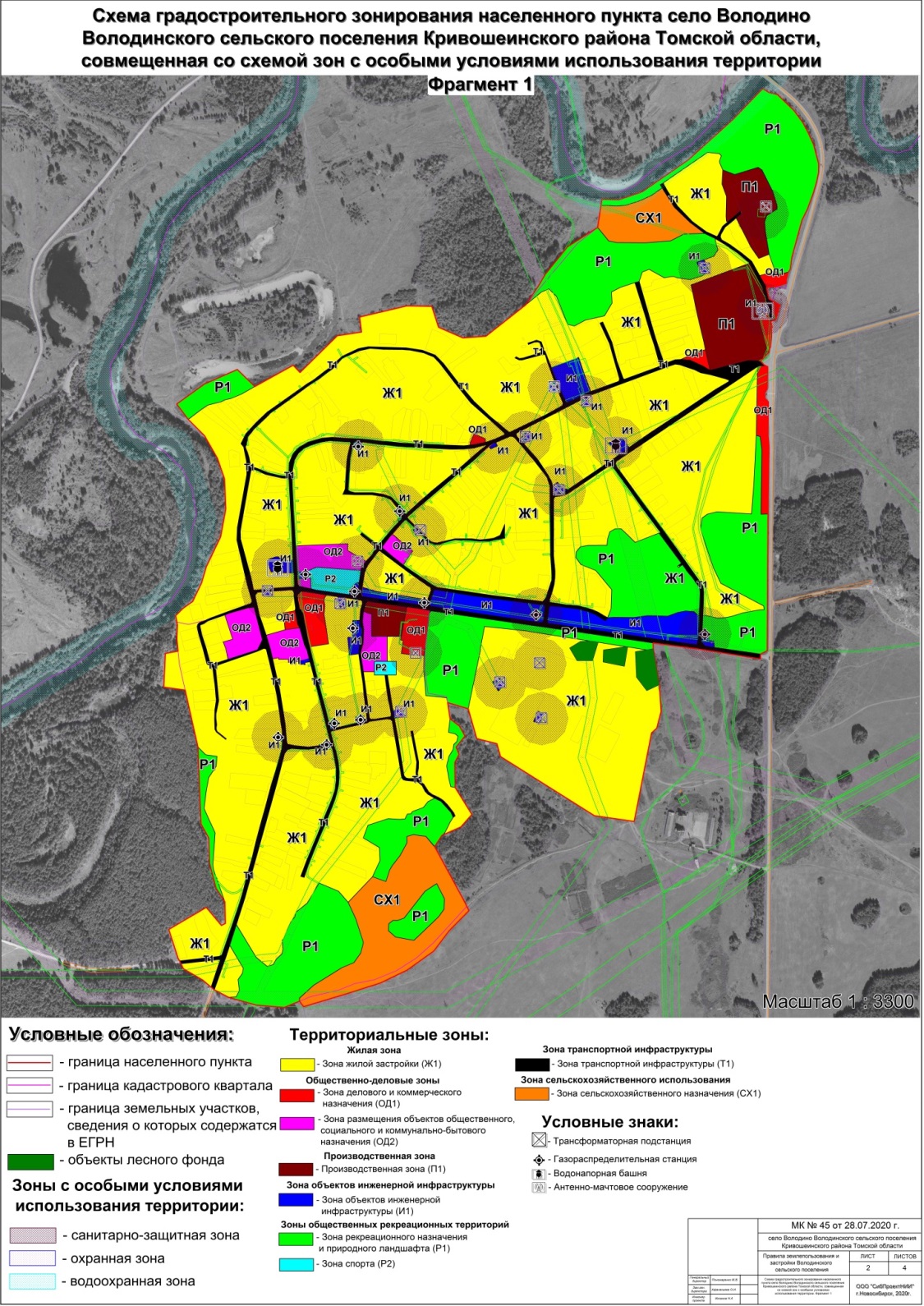 СОВЕТ ВОЛОДИНСКОГО СЕЛЬСКОГО ПОСЕЛЕНИЯРЕШЕНИЕ10.09.2020г.                                                                                        № 123                                                                           32 -е собрание  IV созыва с.ВолодиноКривошеинский районТомская областьОб отмене решения Совета Володинского сельского поселения от 03.07.2020 №119 «О рассмотрении проекта решения «О внесении изменений в Устав муниципального образования Володинское сельское поселение»В соответствии со статьей 48 Федерального закона от 06 октября 2003 года №131-ФЗ «Об общих принципах организации местного самоуправления в Российской Федерации» Администрация Володинского сельского поселенияСОВЕТ ВОЛОДИНСКОГО СЕЛЬСКОГО ПОСЕЛЕНИЯ РЕШИЛ:1. Решение Совета Володинского сельского поселения от 03.07.2020 №119 «О рассмотрении проекта решения «О внесении изменений в Устав муниципального образования Володинское сельское поселение»» отменить.2. Опубликовать настоящие решение в информационном бюллетене и разместить на официальном сайте муниципального образования Володинское сельское поселение в информационно-телекоммуникационной  сети «Интернет».3. Настоящее решение вступает в силу со дня его официального опубликования(обнародования).4. Контроль за исполнением настоящего решения возложить на контрольно-правовой комитет. Председатель Совета Володинского сельского поселения                                     Петрова Р.П.Глава Володинского сельского поселения                          Петрова Р.П.СОВЕТ ВОЛОДИНСКОГО СЕЛЬСКОГО ПОСЕЛЕНИЯРЕШЕНИЕ10.09 .2020г.                                                                                        №124                                                                       32 -е собрание IV созыва с.ВолодиноКривошеинский районТомская областьО рассмотрении Проекта изменений и дополнений в Устав муниципального образования Володинское сельское поселениеВ целях приведения Устава муниципального образования Володинское сельское поселение в соответствие с требованиями федерального законодательства,СОВЕТ ВОЛОДИНСКОГО СЕЛЬСКОГО ПОСЕЛЕНИЯ РЕШИЛ:1. Вынести на обсуждение Проект изменений и дополнений в Устав муниципального образования «Володинское сельское поселение», принятый решением Совета Володинского сельского поселения от 8 декабря 2005 года № 14(с последующими изменениями и дополнениями), в следующей редакции: 1) Часть 1 статьи 9.1 Устава дополнить пунктом 18 следующего содержания:«18) предоставление сотруднику, замещающему должность участкового уполномоченного полиции, и членам его семьи жилого помещения на период замещения сотрудником указанной должности»; 2) Часть 5.1 статьи 23 Устава дополнить словами «,если иное не предусмотрено Федеральным законом от 06.10.2003 №131-ФЗ «Об общих принципах организации местного самоуправления в Российской Федерации»; 3)Часть 6 статьи 23 Устава изложить в новой редакции:«6. Глава Володинского сельского поселения не вправе:1) заниматься предпринимательской деятельностью лично или через доверенных лиц;2) участвовать в управлении коммерческой или некоммерческой организацией, за исключением следующих случаев:а) участие на безвозмездной основе в управлении политической партией, органом профессионального союза, в том числе выборным органом первичной профсоюзной организации, созданной в органе местного самоуправления, аппарате избирательной комиссии муниципального образования, участие в съезде(конференции) или общем собрании иной общественной организации, жилищного, жилищно-строительного, гаражного кооперативов, товарищества собственников недвижимости;б) участие на безвозмездной основе  в управлении некоммерческой организацией (кроме участия в управлении политической партией, органом профессионального союза, в том числе выборным органом первичной профсоюзной организации, созданной в органе местного самоуправления, аппарате избирательной комиссии муниципального образования, участия в съезде(конференции) или общем собрании иной общественной организации, жилищного, жилищно-строительного, гаражного кооперативов, товарищества собственников недвижимости) с предварительным уведомлением высшего должностного лица  субъекта Российской Федерации (руководителя высшего исполнительного органа государственной власти субъекта Российской Федерации) в порядке, установленном законом субъекта Российской Федерации;в) представление на безвозмездной основе интересов муниципального образования в совете муниципальных образований Российской Федерации, иных объединениях муниципальных образований, а также в их органах управления;г) представление на безвозмездной основе интересов муниципального образования в органах управления и ревизионной комиссии организации, учредителем(акционером, участником) которой является муниципальное образование, в соответствии с муниципальными правовыми актами, определяющими порядок осуществления от имени муниципального образования полномочий учредителя организации либо порядок управления находящимися в муниципальной собственности акциями(долями в уставном капитале);д) иные случаи, предусмотренные федеральными законами;3) заниматься иной оплачиваемой деятельностью, за исключением преподавательской, научной и иной творческой деятельностью. При этом преподавательская, научная и иная творческая деятельность не может финансироваться исключительно за счёт средств иностранных государств, международных и иностранных организаций, иностранных граждан и лиц без гражданства, если иное не предусмотрено международным договором Российской Федерации или законодательством Российской Федерации;4) входить в состав органов управления, попечительских или наблюдательных советов, иных органов иностранных некоммерческих неправительственных организаций и действующих на территории Российской Федерации их структурных подразделений, если иное не предусмотрено международным договором Российской Федерации или законодательством Российской Федерации.». 2)Часть 4 статьи 26 Устава  дополнить абзацами следующего содержания:« Депутату для осуществления своих полномочий на непостоянной основе гарантируется сохранение места работы (должности) на период, который не может составлять в совокупности менее двух и более шести рабочих дней в месяц.Выплата компенсации депутату, в случае освобождения его от выполнения производственных или иных служебных обязанностей в связи с осуществлением депутатских полномочий, выплачивается из средств местного бюджета».2. Провести публичные слушания по внесению изменений и дополнений в Устав Володинского сельского поселения. 3. Настоящее решение опубликовать в информационном бюллетене Володинского сельского поселения и разместить на официальном сайте Володинского сельского поселения http://volodino.tomsk.ru/ в информационно-телекоммуникационной сети «Интернет». 4. Настоящее решение вступает в силу после опубликования (обнародования).Председатель Совета Володинского сельского поселения                                Петрова Р.П.Глава Володинского сельского поселения                     Петрова Р.П.АДМИНИСТРАЦИЯ ВОЛОДИНСКОГО СЕЛЬСКОГО ПОСЕЛЕНИЯПОСТАНОВЛЕНИЕ10.09.2020 г.                                                                                       № 75ас. ВолодиноКривошеинского районаТомской областиО проведении публичных слушаний проекта изменений и дополнений в Устав Володинского сельского поселенияНа основании Положения о публичных слушаниях, общественных обсуждениях в Володинском сельском поселении, утвержденного решением Совета Володинского сельского поселения от 23.05.2019г. №81, решения Совета Володинского сельского поселения от 10.09.2020  №124 «О рассмотрении Проекта изменений и  дополнений в Устав  муниципального образования Володинское сельское поселение»»,ПОСТАНОВЛЯЮ:1. Провести публичные слушания по решению Совета Володинского сельского поселения от 10.09.2020 №124 «О рассмотрении Проекта изменений и дополнений в Устав муниципального образования Володинское  сельское поселение» 16 октября  2020 года.2. Определить место проведения публичных слушаний – зал заседаний Администрации Володинского сельского поселения по адресу: с.Володино, ул.Советская,31, время проведения - 16.00 часов местного времени.3. Утвердить состав рабочей группы по проведению публичных слушаний:Петрова Р.П. – председатель Совета Володинского сельского поселенияСемина Е.А. – главный специалист  Администрации Володинского сельского поселенияСабова Т.И. – депутат Совета Володинского сельского поселенияГрицай В.В.– депутат Совета Володинского сельского поселенияКулешова Н.В. – депутат Совета Володинского сельского поселения4. С письменными предложениями и замечаниями по изменениям и дополнениям в Устав муниципального образования Володинское сельское поселение граждане могут обращаться в рабочую группу по адресу: с.Володино, ул.Советская,д.31 и по телефону  4-54-33    Глава Володинского  сельского поселения                     Петрова Р.П.(Глава Администрации)Наименование показателей2020 год (тыс.руб.)2021 год (тыс.руб.)2022 год (тыс.руб.)1234Доходы – всего 16725,79254,49518,4в том числе:Налоговые и неналоговые доходы4905,95114,95367,9Безвозмездные поступления от других бюджетов бюджетной системы Российской Федерации11819,84139,54150,5Наименование показателей2020 год (тыс.руб.)2021 год (тыс.руб.)2022 год (тыс.руб.)1234Безвозмездные поступления от других бюджетов бюджетной системы Российской Федерации11819,84139,54150,5Дотации бюджетам поселений на выравнивание бюджетной обеспеченности4116,03290,03290,0Субвенции бюджетам поселений на осуществление первичного воинского учета на территориях, где отсутствуют военные комиссариаты379,5356,0367,0Субвенции бюджетам сельских поселений на предоставление жилых помещений детям-сиротам и детям, оставшимся без попечения родителей, лицам из их числа по договорам найма специализированных жилых помещений965,000Прочие межбюджетные трансферты, передаваемые бюджетам сельских поселений на обеспечение условий для развития физической культуры и массового спорта493,5493,5493,5Прочие межбюджетные трансферты, передаваемые бюджетам сельских поселений на капитальный ремонт и (или) ремонт автомобильных дорог общего пользования местного значения1954,500Прочие межбюджетные трансферты, передаваемые бюджетам сельских поселений на реализацию программ формирования современной городской среды в рамках государственной программы "Жилье и городская среда Томской области" 2155,900Прочие межбюджетные трансферты, передаваемые бюджетам сельских поселений из районного бюджета на софинансирование по субсидии на реализацию государственной программы "Жилье и городская среда Томской области"239,500Прочие межбюджетные трансферты на оказание материальной помощи пострадавшим от пожара гражданам из районного бюджета (Чуклай И.Н.)10,000Прочие межбюджетные трансферты на ремонт объектов коммунального комплекса по муниципальной программе "Развитие коммунальной и коммуникационной инфраструктуры в Кривошеинском районе"117,000Прочие межбюджетные трансферты на проведение капитального ремонта объектов коммунальной инфраструктуры в целях подготовки хозяйственного комплекса Томской области к безаварийному прохождению отопительного сезона1322,900Прочие межбюджетные трансферты на приобретение жилетов для волонтеров (муниципальная программа «Развитие эффективной молодёжной политики на территории Кривошеинского района в 2018-2020 годы»)66,0№ п/пНаименование источника финансирования дефицита местного бюджета2020 год (тыс.руб.)2021 год (тыс.руб.)2022 год (тыс.руб.)123451. Изменение остатков средств на счетах по учету средств местного бюджета в течение соответствующего финансового года 80,00,00,0№ п/пНаименованиеВедВедРзПрРзПрЦСРЦСРВРСумма(тыс.руб.) В С Е Г О16805,71Исполнительно-распорядительный орган муниципального образования − Администрация Володинского сельского поселения90890890816805,7Общегосударственные вопросы9080100010001004959.7Функционирование высшего должностного лица субъекта Российской Федерации и муниципального образования908010201020102879.1Руководство и управление в сфере установленных функций органов государственной власти субъектов Российской Федерации  и органов местного самоуправления90801020102010200200000000020000000879.1Глава муниципального образования90801020102010200203000000020300000879.1Расходы на выплаты персоналу в целях обеспечения выполнения функций государственными (муниципальными) органами, казенными учреждениями, органами управления государственными внебюджетными фондами90801020102010200203000000020300000100879.1Расходы на выплаты персоналу государственных (муниципальных) органов90801020102010200203000000020300000120879.1Функционирование Правительства Российской Федерации, высших исполнительных органов государственной власти субъектов Российской Федерации, местных администраций9080104010401043299.3Руководство и управление в сфере установленных функций органов государственной власти субъектов Российской Федерации  и органов местного самоуправления908010401040104002000000000200000003287.3Центральный аппарат908010401040104002040000000204000003287.3Расходы на выплаты персоналу в целях обеспечения выполнения функций государственными (муниципальными) органами, казенными учреждениями, органами управления государственными внебюджетными фондами908010401040104002040000000204000001002718.6Расходы на выплаты персоналу государственных (муниципальных) органов908010401040104002040000000204000001202718.6Закупка товаров, работ и услуг для обеспечения государственных (муниципальных) нужд90801040104010400204000000020400000200560.7Иные закупки товаров, работ и услуг для обеспечения государственных (муниципальных) нужд90801040104010400204000000020400000240560.7Иные бюджетные ассигнования908010401040104002040000000204000008008.0Уплата налогов, сборов и иных платежей908010401040104002040000000204000008508.0Муниципальные программы муниципальных образований9080104010401047900000000790000000012.0Ведомственная целевая программа «Информационная политика и работа с общественностью в муниципальном образовании Володинское сельское поселение на 2019 - 2021 годы»9080104010401047971000000797100000012.0Размещение информации о деятельности органов местного самоуправления в средствах массовой информации, на официальном сайте и иных отведенных для размещения информации местах908010401040104797110000079711000002.0Закупка товаров, работ и услуг для обеспечения государственных (муниципальных) нужд908010401040104797110000079711000002002.0Иные закупки товаров, работ и услуг для обеспечения государственных (муниципальных) нужд908010401040104797110000079711000002402.0Осуществление документооборота с Росстатом, Пенсионным фондом, Фондом социального страхования, налоговой службой и другими органами государственной власти, организациями, гражданами в электронном виде9080104010401047971300000797130000010.0Закупка товаров, работ и услуг для обеспечения государственных (муниципальных) нужд9080104010401047971300000797130000020010.0Иные закупки товаров, работ и услуг для обеспечения государственных (муниципальных) нужд9080104010401047971300000797130000024010.0Резервные фонды9080111011101115.0Резервные фонды908011101110111070000000007000000005.0Резервные фонды местных администраций908011101110111070050000007005000005.0Иные бюджетные ассигнования908011101110111070050000007005000008005.0Резервные средства908011101110111070050000007005000008705.0Другие общегосударственные вопросы908011301130113776.3Реализация государственных функций, связанных с общегосударственным управлением90801130113011309200000000920000000705.3Выполнение других обязательств государства90801130113011309230000000923000000705.3Расходы по уплате членских взносов на осуществление деятельности Ассоциации «Совет муниципальных образований Томской области»908011301130113092330000009233000009.1Иные бюджетные ассигнования908011301130113092330000009233000008009.1Уплата налогов, сборов и иных платежей908011301130113092330000009233000008509.1Расходы на организацию, ведение похозяйственного учета, обслуживание ИПК «Регистр МО»908011301130113092360000009236000006.0Закупка товаров, работ и услуг для обеспечения государственных (муниципальных) нужд908011301130113092360000009236000002006.0Иные закупки товаров, работ и услуг для обеспечения государственных (муниципальных) нужд908011301130113092360000009236000002406.0Расходы по управлению, содержанию  муниципальной собственности, оформление прав в отношении муниципального имущества90801130113011309238000000923800000690.2Закупка товаров, работ и услуг для обеспечения государственных (муниципальных) нужд9080113011301130923800000092380000020010.2Иные закупки товаров, работ и услуг для обеспечения государственных (муниципальных) нужд9080113011301130923800000092380000024010.2Иные бюджетные ассигнования90801130113011309238000000923800000800680.0Уплата налогов, сборов и иных платежей90801130113011309238000000923800000850680.0Муниципальные программы муниципальных образований9080113011301137900000000790000000071.0Ведомственная целевая программа «Информационная политика и работа с общественностью в муниципальном образовании Володинское сельское поселение на 2019 - 2021 годы»9080113011301137971000000797100000071.0Размещение информации о деятельности органов местного самоуправления в средствах массовой информации, на официальном сайте и иных отведенных для размещения информации местах9080113011301137971100000797110000071.0Закупка товаров, работ и услуг для обеспечения государственных (муниципальных) нужд9080113011301137971100000797110000020071.0Иные закупки товаров, работ и услуг для обеспечения государственных (муниципальных) нужд9080113011301137971100000797110000024071.0Национальная оборона908020002000200379.5Мобилизационная и вневойсковая подготовка908020302030203379.5Государственная программа "Эффективное управление региональными финансами, государственными закупками и совершенствование межбюджетных отношений в Томской области"90802030203020321000000002100000000379.5Подпрограмма «Совершенствование межбюджетных отношений в Томской области»90802030203020321200000002120000000379.5Основное мероприятие «Обеспечение осуществления в муниципальных образованиях Томской области передаваемых Российской Федерацией органам местного самоуправления полномочий по первичному воинскому учету на территориях, где отсутствуют военные комиссариаты»90802030203020321281000002128100000379.5Осуществление первичного воинского учета на территориях, где отсутствуют военные комиссариаты90802030203020321281511802128151180379.5Расходы на выплаты персоналу в целях обеспечения выполнения функций государственными (муниципальными) органами, казенными учреждениями, органами управления государственными внебюджетными фондами90802030203020321281511802128151180100369.5Расходы на выплаты персоналу казенных учреждений90802030203020321281511802128151180110369.5Закупка товаров, работ и услуг для обеспечения государственных (муниципальных) нужд9080203020302032128151180212815118020010.0Иные закупки товаров, работ и услуг для обеспечения государственных (муниципальных) нужд9080203020302032128151180212815118024010.0Национальная безопасность и правоохранительная деятельность908030003000300423.0Защита населения и территории от чрезвычайных ситуаций природного и техногенного характера, гражданская оборона908030903090309423.0Мероприятия по предупреждению и ликвидации последствий чрезвычайных ситуаций и стихийных бедствий90803090309030921800000002180000000423.0Предупреждение и ликвидация последствий чрезвычайных ситуаций и стихийных бедствий природного и техногенного характера90803090309030921810000002181000000423.0Предупреждение и ликвидация последствий чрезвычайных ситуаций и стихийных бедствий природного и техногенного характера за счет средств местного бюджета90803090309030921811000002181100000423.0Закупка товаров, работ и услуг для обеспечения государственных (муниципальных) нужд90803090309030921811000002181100000200423.0Иные закупки товаров, работ и услуг для обеспечения государственных (муниципальных) нужд90803090309030921811000002181100000240423.0Национальная экономика9080400040004003346.9Дорожное хозяйство (дорожные фонды)9080409040904092938.5Государственная программа «Развитие транспортной инфраструктуры в Томской области»908040904090409180000000018000000001954.5Подпрограмма «Сохранение и развитие автомобильных дорог Томской области»908040904090409182000000018200000001954.5Основное мероприятие «Капитальный ремонт и (или) ремонт автомобильных дорог общего пользования местного значения»908040904090409182840000018284000001954.5Капитальный ремонт и (или) ремонт автомобильных дорог общего пользования местного значения908040904090409182844093018284409301954.5Закупка товаров, работ и услуг для обеспечения государственных (муниципальных) нужд908040904090409182844093018284409302001954.5Иные закупки товаров, работ и услуг для обеспечения государственных (муниципальных) нужд908040904090409182844093018284409302401954.5Муниципальные программы муниципальных образований90804090409040979000000007900000000984.0Программа  комплексного  развития  транспортной инфраструктуры муниципального образования Володинское сельское поселение на 2017-2021 годы и на перспективу до 2027 года90804090409040979690000007969000000984.0Обеспечение содержания автомобильных дорог90804090409040979691000007969100000628.7Закупка товаров, работ и услуг для обеспечения государственных (муниципальных) нужд90804090409040979691000007969100000200628.7Иные закупки товаров, работ и услуг для обеспечения государственных (муниципальных) нужд90804090409040979691000007969100000240628.7Ремонт автомобильных дорог90804090409040979692000007969200000355.3Закупка товаров, работ и услуг для обеспечения государственных (муниципальных) нужд9080409040904097969200000796920000020025.9Иные закупки товаров, работ и услуг для обеспечения государственных (муниципальных) нужд9080409040904097969200000796920000024025.9Софинанирование  на капитальный ремонт и (или) ремонт автомобильных дорог общего пользования местного значения в рамках государственной программы "Развитие транспортной инфраструктуры в Томской области"90804090409040979692S093079692S0930329.4Закупка товаров, работ и услуг для обеспечения государственных (муниципальных) нужд90804090409040979692S093079692S0930200329.4Иные закупки товаров, работ и услуг для обеспечения государственных (муниципальных) нужд90804090409040979692S093079692S0930240329.4Другие вопросы в области национальной экономики908041204120412408.4Реализация государственных функций, связанных с общегосударственным управлением90804120412041209200000000920000000408.4Выполнение других обязательств государства90804120412041209230000000923000000408.4Расходы по управлению, содержанию  муниципальной собственности, оформление прав в отношении муниципального имущества90804120412041209238000000923800000408.4Закупка товаров, работ и услуг для обеспечения государственных (муниципальных) нужд90804120412041209238000000923800000200408.4Иные закупки товаров, работ и услуг для обеспечения государственных (муниципальных) нужд90804120412041209238000000923800000240408.4Жилищно-коммунальное хозяйство9080500050005005649.9Жилищное хозяйство908050105010501138.2Поддержка жилищного хозяйства90805010501050139000000003900000000138.2Капитальный ремонт муниципального жилищного фонда90805010501050139002000003900200000136.1Закупка товаров, работ и услуг для обеспечения государственных (муниципальных) нужд90805010501050139002000003900200000200136.1Иные закупки товаров, работ и услуг для обеспечения государственных (муниципальных) нужд90805010501050139002000003900200000240136.1Мероприятия в области жилищного хозяйства908050105010501390030000039003000002.1Закупка товаров, работ и услуг для обеспечения государственных (муниципальных) нужд908050105010501390030000039003000002002.1Иные закупки товаров, работ и услуг для обеспечения государственных (муниципальных) нужд908050105010501390030000039003000002402.1Коммунальное хозяйство9080502050205022239.9Государственная программа "Развитие коммунальной и коммуникационной инфраструктуры в Томской области"908050205020502190000000019000000001322.9Подпрограмма "Развитие и модернизация коммунальной инфраструктуры Томской области"908050205020502191000000019100000001322.9Основное мероприятие "Снижение количества аварий в системах отопления, водоснабжения и водоотведения коммунального комплекса Томской области"908050205020502191800000019180000001322.9Проведение капитального ремонта объектов коммунальной инфраструктуры в целях подготовки хозяйственного комплекса Томской области к безаварийному прохождению отопительного сезона908050205020502191804091019180409101322.9Закупка товаров, работ и услуг для обеспечения государственных (муниципальных) нужд908050205020502191804091019180409102001322.9Иные закупки товаров, работ и услуг для обеспечения государственных (муниципальных) нужд908050205020502191804091019180409102401322.9Муниципальные программы муниципальных образований90805020502050279000000007900000000917.0Муниципальная программа "Развитие коммунальной и коммуникационной инфраструктуры в Кривошеинском районе"90805020502050279290000007929000000117.0Подготовка объектов коммунального комплекса Кривошеинского района к прохождению отопительного сезона90805020502050279293000007929300000117.0Закупка товаров, работ и услуг для обеспечения государственных (муниципальных) нужд90805020502050279293000007929300000200117.0Иные закупки товаров, работ и услуг для обеспечения государственных (муниципальных) нужд90805020502050279293000007929300000240117.0Муниципальная программа комплексного развития систем коммунальной и коммуникационной  инфраструктуры Володинского сельского поселения 90805020502050279680000007968000000800.0Модернизация и развитие теплоснабжения90805020502050279681000007968100000223.0Закупка товаров, работ и услуг для обеспечения государственных (муниципальных) нужд90805020502050279681000007968100000200223.0Иные закупки товаров, работ и услуг для обеспечения государственных (муниципальных) нужд90805020502050279681000007968100000240223.0Модернизация и развитие водоснабжения90805020502050279683000007968300000577.0Закупка товаров, работ и услуг для обеспечения государственных (муниципальных) нужд90805020502050279683000007968300000200375.5Иные закупки товаров, работ и услуг для обеспечения государственных (муниципальных) нужд90805020502050279683000007968300000240375.5Софинансирование по субсидии на проведение капитальных ремонтов объектов коммунальной инфраструктуры в целях подготовки хозяйственного комплекса Томской области к безаварийному прохождению отопительного сезона90805020502050279683S091079683S0910201.5Закупка товаров, работ и услуг для обеспечения государственных (муниципальных) нужд90805020502050279683S091079683S0910200201.5Иные закупки товаров, работ и услуг для обеспечения государственных (муниципальных) нужд90805020502050279683S091079683S0910240201.5Благоустройство9080503050305033271.8Государственная программа "Жилье и городская среда Томской области"908050305030503130000000013000000002395.4Проектная часть государственной программы90805030503050313W000000013W00000002395.4Региональный проект "Формирование комфортной городской среды"90805030503050313WF20000013WF2000002395.4Реализация программ формирования современной городской среды90805030503050313WF25555013WF2555502395.4Закупка товаров, работ и услуг для обеспечения государственных (муниципальных) нужд90805030503050313WF25555013WF2555502002395.4Иные закупки товаров, работ и услуг для обеспечения государственных (муниципальных) нужд90805030503050313WF25555013WF2555502402395.4Благоустройство90805030503050360000000006000000000876.4Уличное освещение90805030503050360001000006000100000278.6Закупка товаров, работ и услуг для обеспечения государственных (муниципальных) нужд90805030503050360001000006000100000200278.6Иные закупки товаров, работ и услуг для обеспечения государственных (муниципальных) нужд90805030503050360001000006000100000240278.6Организация и содержание мест захоронения9080503050305036000400000600040000020.0Закупка товаров, работ и услуг для обеспечения государственных (муниципальных) нужд9080503050305036000400000600040000020020.0Иные закупки товаров, работ и услуг для обеспечения государственных (муниципальных) нужд9080503050305036000400000600040000024020.0Прочие мероприятия по благоустройству городских округов и поселений90805030503050360005000006000500000577.8Закупка товаров, работ и услуг для обеспечения государственных (муниципальных) нужд90805030503050360005000006000500000200577.8Иные закупки товаров, работ и услуг для обеспечения государственных (муниципальных) нужд90805030503050360005000006000500000240577.8Образование90807000700070066.0Молодежная политика90807070707070766.0Муниципальные программы муниципальных образований9080707070707077900000000790000000066.0Муниципальная программа «Развитие эффективной молодёжной политики на территории Кривошеинского района в 2018-2020 годы»9080707070707077924000000792400000066.0Вовлечение молодежи в социальную практику9080707070707077924300000792430000066.0Закупка товаров, работ и услуг для обеспечения государственных (муниципальных) нужд9080707070707077924300000792430000020066.0Иные закупки товаров, работ и услуг для обеспечения государственных (муниципальных) нужд9080707070707077924300000792430000024066.0Культура и кинематография908080008000800443.6Культура908080108010801398.6Иные межбюджетные трансферты90808010801080152100000005210000000398.6Межбюджетные трансферты бюджетам муниципальных районов из бюджетов поселений и межбюджетные трансферты бюджетам поселений из бюджетов муниципальных районов на осуществление части полномочий по решению вопросов местного значения в соответствии с заключенными соглашениями90808010801080152106000005210600000398.6Межбюджетные трансферты90808010801080152106000005210600000500398.6Иные межбюджетные трансферты90808010801080152106000005210600000540398.6Другие вопросы в области культуры, кинематографии90808040804080445.0Муниципальные программы муниципальных образований9080804080408047900000000790000000045.0Ведомственная целевая программа «Информационная политика и работа с общественностью в муниципальном образовании Володинское сельское поселение на 2019 - 2021 годы»9080804080408047971000000797100000045.0Организация и проведение специальных событий и мероприятий, посвященных праздничным и памятным датам9080804080408047971200000797120000045.0Закупка товаров, работ и услуг для обеспечения государственных (муниципальных) нужд9080804080408047971200000797120000020045.0Иные закупки товаров, работ и услуг для обеспечения государственных (муниципальных) нужд9080804080408047971200000797120000024045.0Социальная политика908100010001000975.0Социальное обеспечение населения90810031003100310.0Резервные фонды9081003100310030700000000070000000010.0Резервные фонды местных администраций9081003100310030700500000070050000010.0Социальное обеспечение и иные выплаты населению9081003100310030700500000070050000030010.0Иные выплаты населению9081003100310030700500000070050000036010.0Охрана семьи и детства908100410041004965.0Государственная программа "Социальная поддержка населения Томской области"90810041004100411000000001100000000965.0Подпрограмма "Обеспечение мер социальной поддержки отдельных категорий граждан"90810041004100411100000001110000000965.0Основное мероприятие "Предоставление жилых помещений детям-сиротам и детям, оставшимся без попечения родителей, лицам из их числа по договорам найма специализированных жилых помещений"90810041004100411189000001118900000965.0Предоставление жилых помещений детям-сиротам и детям, оставшимся без попечения родителей, лицам из их числа по договорам найма специализированных жилых помещений90810041004100411189408201118940820965.0Капитальные вложения в объекты государственной (муниципальной) собственности90810041004100411189408201118940820400965.0Бюджетные инвестиции90810041004100411189408201118940820410965.0Физическая культура и спорт908110011001100562.1Физическая культура908110111011101562.1Государственная программа «Развитие молодежной политики, физической культуры и спорта в Томской области»90811011101110108000000000800000000493.5Проектная часть государственной программы90811011101110108W000000008W0000000493.5Региональный проект «Спорт – норма жизни»90811011101110108WР50000008WР500000493.5Обеспечение условий для развития физической культуры и массового спорта90811011101110108WР54000808WР540008493.5Расходы на выплаты персоналу в целях обеспечения выполнения функций государственными (муниципальными) органами, казенными учреждениями, органами управления государственными внебюджетными фондами90811011101110108WР54000808WР540008100459.1Расходы на выплаты персоналу казенных учреждений90811011101110108WР54000808WР540008110459.1Закупка товаров, работ и услуг для обеспечения государственных (муниципальных) нужд90811011101110108WР54000808WР54000820034.4Иные закупки товаров, работ и услуг для обеспечения государственных (муниципальных) нужд90811011101110108WР54000808WР54000824034.4Физкультурно-оздоровительная работа и спортивные мероприятия9081101110111015120000000512000000068.6Спорт – норма жизни908110111011101512Р500000512Р50000068.6Софинансирование из бюджетов поселений на обеспечение условий для развития физической культуры и массового спорта908110111011101512Р540008512Р54000868.6Расходы на выплаты персоналу в целях обеспечения выполнения функций государственными (муниципальными) органами, казенными учреждениями, органами управления государственными внебюджетными фондами908110111011101512Р540008512Р54000810052.6Расходы на выплаты персоналу казенных учреждений908110111011101512Р540008512Р54000811052.6Закупка товаров, работ и услуг для обеспечения государственных (муниципальных) нужд908110111011101512Р540008512Р5400082006.0Иные закупки товаров, работ и услуг для обеспечения государственных (муниципальных) нужд908110111011101512Р540008512Р5400082406.0Социальное обеспечение и иные выплаты населению908110111011101512Р540008512Р54000830010.0Премии и гранты908110111011101512Р540008512Р54000835010.0№ п/пНаименованиеРзПрЦСРЦСРВРВРСумма(тыс.руб.) Сумма(тыс.руб.) В С Е Г О16805,716805,7Общегосударственные вопросы010001004959.74959.7Функционирование высшего должностного лица субъекта Российской Федерации и муниципального образования01020102879.1879.1Руководство и управление в сфере установленных функций органов государственной власти субъектов Российской Федерации  и органов местного самоуправления0102010200200000000020000000879.1879.1Глава муниципального образования0102010200203000000020300000879.1879.1Расходы на выплаты персоналу в целях обеспечения выполнения функций государственными (муниципальными) органами, казенными учреждениями, органами управления государственными внебюджетными фондами0102010200203000000020300000100100879.1879.1Расходы на выплаты персоналу государственных (муниципальных) органов0102010200203000000020300000120120879.1879.1Функционирование Правительства Российской Федерации, высших исполнительных органов государственной власти субъектов Российской Федерации, местных администраций010401043299.33299.3Руководство и управление в сфере установленных функций органов государственной власти субъектов Российской Федерации  и органов местного самоуправления01040104002000000000200000003287.33287.3Центральный аппарат01040104002040000000204000003287.33287.3Расходы на выплаты персоналу в целях обеспечения выполнения функций государственными (муниципальными) органами, казенными учреждениями, органами управления государственными внебюджетными фондами01040104002040000000204000001001002718.62718.6Расходы на выплаты персоналу государственных (муниципальных) органов01040104002040000000204000001201202718.62718.6Закупка товаров, работ и услуг для обеспечения государственных (муниципальных) нужд0104010400204000000020400000200200560.7560.7Иные закупки товаров, работ и услуг для обеспечения государственных (муниципальных) нужд0104010400204000000020400000240240560.7560.7Иные бюджетные ассигнования01040104002040000000204000008008008.08.0Уплата налогов, сборов и иных платежей01040104002040000000204000008508508.08.0Муниципальные программы муниципальных образований010401047900000000790000000012.012.0Ведомственная целевая программа «Информационная политика и работа с общественностью в муниципальном образовании Володинское сельское поселение на 2019 - 2021 годы»010401047971000000797100000012.012.0Размещение информации о деятельности органов местного самоуправления в средствах массовой информации, на официальном сайте и иных отведенных для размещения информации местах01040104797110000079711000002.02.0Закупка товаров, работ и услуг для обеспечения государственных (муниципальных) нужд01040104797110000079711000002002002.02.0Иные закупки товаров, работ и услуг для обеспечения государственных (муниципальных) нужд01040104797110000079711000002402402.02.0Осуществление документооборота с Росстатом, Пенсионным фондом, Фондом социального страхования, налоговой службой и другими органами государственной власти, организациями, гражданами в электронном виде010401047971300000797130000010.010.0Закупка товаров, работ и услуг для обеспечения государственных (муниципальных) нужд010401047971300000797130000020020010.010.0Иные закупки товаров, работ и услуг для обеспечения государственных (муниципальных) нужд010401047971300000797130000024024010.010.0Резервные фонды011101115.05.0Резервные фонды01110111070000000007000000005.05.0Резервные фонды местных администраций01110111070050000007005000005.05.0Иные бюджетные ассигнования01110111070050000007005000008008005.05.0Резервные средства01110111070050000007005000008708705.05.0Другие общегосударственные вопросы01130113776.3776.3Реализация государственных функций, связанных с общегосударственным управлением0113011309200000000920000000705.3705.3Выполнение других обязательств государства0113011309230000000923000000705.3705.3Расходы по уплате членских взносов на осуществление деятельности Ассоциации «Совет муниципальных образований Томской области»01130113092330000009233000009.19.1Иные бюджетные ассигнования01130113092330000009233000008008009.19.1Уплата налогов, сборов и иных платежей01130113092330000009233000008508509.19.1Расходы на организацию, ведение похозяйственного учета, обслуживание ИПК «Регистр МО»01130113092360000009236000006.06.0Закупка товаров, работ и услуг для обеспечения государственных (муниципальных) нужд01130113092360000009236000002002006.06.0Иные закупки товаров, работ и услуг для обеспечения государственных (муниципальных) нужд01130113092360000009236000002402406.06.0Расходы по управлению, содержанию  муниципальной собственности, оформление прав в отношении муниципального имущества0113011309238000000923800000690.2690.2Закупка товаров, работ и услуг для обеспечения государственных (муниципальных) нужд011301130923800000092380000020020010.210.2Иные закупки товаров, работ и услуг для обеспечения государственных (муниципальных) нужд011301130923800000092380000024024010.210.2Иные бюджетные ассигнования0113011309238000000923800000800800680.0680.0Уплата налогов, сборов и иных платежей0113011309238000000923800000850850680.0680.0Муниципальные программы муниципальных образований011301137900000000790000000071.071.0Ведомственная целевая программа «Информационная политика и работа с общественностью в муниципальном образовании Володинское сельское поселение на 2019 - 2021 годы»011301137971000000797100000071.071.0Размещение информации о деятельности органов местного самоуправления в средствах массовой информации, на официальном сайте и иных отведенных для размещения информации местах011301137971100000797110000071.071.0Закупка товаров, работ и услуг для обеспечения государственных (муниципальных) нужд011301137971100000797110000020020071.071.0Иные закупки товаров, работ и услуг для обеспечения государственных (муниципальных) нужд011301137971100000797110000024024071.071.0Национальная оборона02000200379.5379.5Мобилизационная и вневойсковая подготовка02030203379.5379.5Государственная программа "Эффективное управление региональными финансами, государственными закупками и совершенствование межбюджетных отношений в Томской области"0203020321000000002100000000379.5379.5Подпрограмма «Совершенствование межбюджетных отношений в Томской области»0203020321200000002120000000379.5379.5Основное мероприятие «Обеспечение осуществления в муниципальных образованиях Томской области передаваемых Российской Федерацией органам местного самоуправления полномочий по первичному воинскому учету на территориях, где отсутствуют военные комиссариаты»0203020321281000002128100000379.5379.5Осуществление первичного воинского учета на территориях, где отсутствуют военные комиссариаты0203020321281511802128151180379.5379.5Расходы на выплаты персоналу в целях обеспечения выполнения функций государственными (муниципальными) органами, казенными учреждениями, органами управления государственными внебюджетными фондами0203020321281511802128151180100100369.5369.5Расходы на выплаты персоналу казенных учреждений0203020321281511802128151180110110369.5369.5Закупка товаров, работ и услуг для обеспечения государственных (муниципальных) нужд020302032128151180212815118020020010.010.0Иные закупки товаров, работ и услуг для обеспечения государственных (муниципальных) нужд020302032128151180212815118024024010.010.0Национальная безопасность и правоохранительная деятельность03000300423.0423.0Защита населения и территории от чрезвычайных ситуаций природного и техногенного характера, гражданская оборона03090309423.0423.0Мероприятия по предупреждению и ликвидации последствий чрезвычайных ситуаций и стихийных бедствий0309030921800000002180000000423.0423.0Предупреждение и ликвидация последствий чрезвычайных ситуаций и стихийных бедствий природного и техногенного характера0309030921810000002181000000423.0423.0Предупреждение и ликвидация последствий чрезвычайных ситуаций и стихийных бедствий природного и техногенного характера за счет средств местного бюджета0309030921811000002181100000423.0423.0Закупка товаров, работ и услуг для обеспечения государственных (муниципальных) нужд0309030921811000002181100000200200423.0423.0Иные закупки товаров, работ и услуг для обеспечения государственных (муниципальных) нужд0309030921811000002181100000240240423.0423.0Национальная экономика040004003346.93346.9Дорожное хозяйство (дорожные фонды)040904092938.52938.5Государственная программа «Развитие транспортной инфраструктуры в Томской области»04090409180000000018000000001954.51954.5Подпрограмма «Сохранение и развитие автомобильных дорог Томской области»04090409182000000018200000001954.51954.5Основное мероприятие «Капитальный ремонт и (или) ремонт автомобильных дорог общего пользования местного значения»04090409182840000018284000001954.51954.5Капитальный ремонт и (или) ремонт автомобильных дорог общего пользования местного значения04090409182844093018284409301954.51954.5Закупка товаров, работ и услуг для обеспечения государственных (муниципальных) нужд04090409182844093018284409302002001954.51954.5Иные закупки товаров, работ и услуг для обеспечения государственных (муниципальных) нужд04090409182844093018284409302402401954.51954.5Муниципальные программы муниципальных образований0409040979000000007900000000984.0984.0Программа  комплексного  развития  транспортной инфраструктуры муниципального образования Володинское сельское поселение на 2017-2021 годы и на перспективу до 2027 года0409040979690000007969000000984.0984.0Обеспечение содержания автомобильных дорог0409040979691000007969100000628.7628.7Закупка товаров, работ и услуг для обеспечения государственных (муниципальных) нужд0409040979691000007969100000200200628.7628.7Иные закупки товаров, работ и услуг для обеспечения государственных (муниципальных) нужд0409040979691000007969100000240240628.7628.7Ремонт автомобильных дорог0409040979692000007969200000355.3355.3Закупка товаров, работ и услуг для обеспечения государственных (муниципальных) нужд040904097969200000796920000020020025.925.9Иные закупки товаров, работ и услуг для обеспечения государственных (муниципальных) нужд040904097969200000796920000024024025.925.9Софинанирование  на капитальный ремонт и (или) ремонт автомобильных дорог общего пользования местного значения в рамках государственной программы "Развитие транспортной инфраструктуры в Томской области"0409040979692S093079692S0930329.4329.4Закупка товаров, работ и услуг для обеспечения государственных (муниципальных) нужд0409040979692S093079692S0930200200329.4329.4Иные закупки товаров, работ и услуг для обеспечения государственных (муниципальных) нужд0409040979692S093079692S0930240240329.4329.4Другие вопросы в области национальной экономики04120412408.4408.4Реализация государственных функций, связанных с общегосударственным управлением0412041209200000000920000000408.4408.4Выполнение других обязательств государства0412041209230000000923000000408.4408.4Расходы по управлению, содержанию  муниципальной собственности, оформление прав в отношении муниципального имущества0412041209238000000923800000408.4408.4Закупка товаров, работ и услуг для обеспечения государственных (муниципальных) нужд0412041209238000000923800000200200408.4408.4Иные закупки товаров, работ и услуг для обеспечения государственных (муниципальных) нужд0412041209238000000923800000240240408.4408.4Жилищно-коммунальное хозяйство050005005649.95649.9Жилищное хозяйство05010501138.2138.2Поддержка жилищного хозяйства0501050139000000003900000000138.2138.2Капитальный ремонт муниципального жилищного фонда0501050139002000003900200000136.1136.1Закупка товаров, работ и услуг для обеспечения государственных (муниципальных) нужд0501050139002000003900200000200200136.1136.1Иные закупки товаров, работ и услуг для обеспечения государственных (муниципальных) нужд0501050139002000003900200000240240136.1136.1Мероприятия в области жилищного хозяйства05010501390030000039003000002.12.1Закупка товаров, работ и услуг для обеспечения государственных (муниципальных) нужд05010501390030000039003000002002002.12.1Иные закупки товаров, работ и услуг для обеспечения государственных (муниципальных) нужд05010501390030000039003000002402402.12.1Коммунальное хозяйство050205022239.92239.9Государственная программа "Развитие коммунальной и коммуникационной инфраструктуры в Томской области"05020502190000000019000000001322.91322.9Подпрограмма "Развитие и модернизация коммунальной инфраструктуры Томской области"05020502191000000019100000001322.91322.9Основное мероприятие "Снижение количества аварий в системах отопления, водоснабжения и водоотведения коммунального комплекса Томской области"05020502191800000019180000001322.91322.9Проведение капитального ремонта объектов коммунальной инфраструктуры в целях подготовки хозяйственного комплекса Томской области к безаварийному прохождению отопительного сезона05020502191804091019180409101322.91322.9Закупка товаров, работ и услуг для обеспечения государственных (муниципальных) нужд05020502191804091019180409102002001322.91322.9Иные закупки товаров, работ и услуг для обеспечения государственных (муниципальных) нужд05020502191804091019180409102402401322.91322.9Муниципальные программы муниципальных образований0502050279000000007900000000917.0917.0Муниципальная программа "Развитие коммунальной и коммуникационной инфраструктуры в Кривошеинском районе"0502050279290000007929000000117.0117.0Подготовка объектов коммунального комплекса Кривошеинского района к прохождению отопительного сезона0502050279293000007929300000117.0117.0Закупка товаров, работ и услуг для обеспечения государственных (муниципальных) нужд0502050279293000007929300000200200117.0117.0Иные закупки товаров, работ и услуг для обеспечения государственных (муниципальных) нужд0502050279293000007929300000240240117.0117.0Муниципальная программа комплексного развития систем коммунальной и коммуникационной  инфраструктуры Володинского сельского поселения 0502050279680000007968000000800.0800.0Модернизация и развитие теплоснабжения0502050279681000007968100000223.0223.0Закупка товаров, работ и услуг для обеспечения государственных (муниципальных) нужд0502050279681000007968100000200200223.0223.0Иные закупки товаров, работ и услуг для обеспечения государственных (муниципальных) нужд0502050279681000007968100000240240223.0223.0Модернизация и развитие водоснабжения0502050279683000007968300000577.0577.0Закупка товаров, работ и услуг для обеспечения государственных (муниципальных) нужд0502050279683000007968300000200200375.5375.5Иные закупки товаров, работ и услуг для обеспечения государственных (муниципальных) нужд0502050279683000007968300000240240375.5375.5Софинансирование по субсидии на проведение капитальных ремонтов объектов коммунальной инфраструктуры в целях подготовки хозяйственного комплекса Томской области к безаварийному прохождению отопительного сезона0502050279683S091079683S0910201.5201.5Закупка товаров, работ и услуг для обеспечения государственных (муниципальных) нужд0502050279683S091079683S0910200200201.5201.5Иные закупки товаров, работ и услуг для обеспечения государственных (муниципальных) нужд0502050279683S091079683S0910240240201.5201.5Благоустройство050305033271.83271.8Государственная программа "Жилье и городская среда Томской области"05030503130000000013000000002395.42395.4Проектная часть государственной программы0503050313W000000013W00000002395.42395.4Региональный проект "Формирование комфортной городской среды"0503050313WF20000013WF2000002395.42395.4Реализация программ формирования современной городской среды0503050313WF25555013WF2555502395.42395.4Закупка товаров, работ и услуг для обеспечения государственных (муниципальных) нужд0503050313WF25555013WF2555502002002395.42395.4Иные закупки товаров, работ и услуг для обеспечения государственных (муниципальных) нужд0503050313WF25555013WF2555502402402395.42395.4Благоустройство0503050360000000006000000000876.4876.4Уличное освещение0503050360001000006000100000278.6278.6Закупка товаров, работ и услуг для обеспечения государственных (муниципальных) нужд0503050360001000006000100000200200278.6278.6Иные закупки товаров, работ и услуг для обеспечения государственных (муниципальных) нужд0503050360001000006000100000240240278.6278.6Организация и содержание мест захоронения050305036000400000600040000020.020.0Закупка товаров, работ и услуг для обеспечения государственных (муниципальных) нужд050305036000400000600040000020020020.020.0Иные закупки товаров, работ и услуг для обеспечения государственных (муниципальных) нужд050305036000400000600040000024024020.020.0Прочие мероприятия по благоустройству городских округов и поселений0503050360005000006000500000577.8577.8Закупка товаров, работ и услуг для обеспечения государственных (муниципальных) нужд0503050360005000006000500000200200577.8577.8Иные закупки товаров, работ и услуг для обеспечения государственных (муниципальных) нужд0503050360005000006000500000240240577.8577.8Образование0700070066.066.0Молодежная политика0707070766.066.0Муниципальные программы муниципальных образований070707077900000000790000000066.066.0Муниципальная программа «Развитие эффективной молодёжной политики на территории Кривошеинского района в 2018-2020 годы»070707077924000000792400000066.066.0Вовлечение молодежи в социальную практику070707077924300000792430000066.066.0Закупка товаров, работ и услуг для обеспечения государственных (муниципальных) нужд070707077924300000792430000020020066.066.0Иные закупки товаров, работ и услуг для обеспечения государственных (муниципальных) нужд070707077924300000792430000024024066.066.0Культура и кинематография08000800443.6443.6Культура08010801398.6398.6Иные межбюджетные трансферты0801080152100000005210000000398.6398.6Межбюджетные трансферты бюджетам муниципальных районов из бюджетов поселений и межбюджетные трансферты бюджетам поселений из бюджетов муниципальных районов на осуществление части полномочий по решению вопросов местного значения в соответствии с заключенными соглашениями0801080152106000005210600000398.6398.6Межбюджетные трансферты0801080152106000005210600000500500398.6398.6Иные межбюджетные трансферты0801080152106000005210600000540540398.6398.6Другие вопросы в области культуры, кинематографии0804080445.045.0Муниципальные программы муниципальных образований080408047900000000790000000045.045.0Ведомственная целевая программа «Информационная политика и работа с общественностью в муниципальном образовании Володинское сельское поселение на 2019 - 2021 годы»080408047971000000797100000045.045.0Организация и проведение специальных событий и мероприятий, посвященных праздничным и памятным датам080408047971200000797120000045.045.0Закупка товаров, работ и услуг для обеспечения государственных (муниципальных) нужд080408047971200000797120000020020045.045.0Иные закупки товаров, работ и услуг для обеспечения государственных (муниципальных) нужд080408047971200000797120000024024045.045.0Социальная политика10001000975.0975.0Социальное обеспечение населения1003100310.010.0Резервные фонды100310030700000000070000000010.010.0Резервные фонды местных администраций100310030700500000070050000010.010.0Социальное обеспечение и иные выплаты населению100310030700500000070050000030030010.010.0Иные выплаты населению100310030700500000070050000036036010.010.0Охрана семьи и детства10041004965.0965.0Государственная программа "Социальная поддержка населения Томской области"1004100411000000001100000000965.0965.0Подпрограмма "Обеспечение мер социальной поддержки отдельных категорий граждан"1004100411100000001110000000965.0965.0Основное мероприятие "Предоставление жилых помещений детям-сиротам и детям, оставшимся без попечения родителей, лицам из их числа по договорам найма специализированных жилых помещений"1004100411189000001118900000965.0965.0Предоставление жилых помещений детям-сиротам и детям, оставшимся без попечения родителей, лицам из их числа по договорам найма специализированных жилых помещений1004100411189408201118940820965.0965.0Капитальные вложения в объекты государственной (муниципальной) собственности1004100411189408201118940820400400965.0965.0Бюджетные инвестиции1004100411189408201118940820410410965.0965.0Физическая культура и спорт11001100562.1562.1Физическая культура11011101562.1562.1Государственная программа «Развитие молодежной политики, физической культуры и спорта в Томской области»1101110108000000000800000000493.5493.5Проектная часть государственной программы1101110108W000000008W0000000493.5493.5Региональный проект «Спорт – норма жизни»1101110108WР50000008WР500000493.5493.5Обеспечение условий для развития физической культуры и массового спорта1101110108WР54000808WР540008493.5493.5Расходы на выплаты персоналу в целях обеспечения выполнения функций государственными (муниципальными) органами, казенными учреждениями, органами управления государственными внебюджетными фондами1101110108WР54000808WР540008100100459.1459.1Расходы на выплаты персоналу казенных учреждений1101110108WР54000808WР540008110110459.1459.1Закупка товаров, работ и услуг для обеспечения государственных (муниципальных) нужд1101110108WР54000808WР54000820020034.434.4Иные закупки товаров, работ и услуг для обеспечения государственных (муниципальных) нужд1101110108WР54000808WР54000824024034.434.4Физкультурно-оздоровительная работа и спортивные мероприятия110111015120000000512000000068.668.6Спорт – норма жизни11011101512Р500000512Р50000068.668.6Софинансирование из бюджетов поселений на обеспечение условий для развития физической культуры и массового спорта11011101512Р540008512Р54000868.668.6Расходы на выплаты персоналу в целях обеспечения выполнения функций государственными (муниципальными) органами, казенными учреждениями, органами управления государственными внебюджетными фондами11011101512Р540008512Р54000810010052.652.6Расходы на выплаты персоналу казенных учреждений11011101512Р540008512Р54000811011052.652.6Закупка товаров, работ и услуг для обеспечения государственных (муниципальных) нужд11011101512Р540008512Р5400082002006.06.0Иные закупки товаров, работ и услуг для обеспечения государственных (муниципальных) нужд11011101512Р540008512Р5400082402406.06.0Социальное обеспечение и иные выплаты населению11011101512Р540008512Р54000830030010.010.0Премии и гранты11011101512Р540008512Р54000835035010.010.0Ежемесячное печатное издание – «Информационный бюллетень»Учредитель:Администрация Володинского сельского поселения Кривошеинского района Томской области636310,Томская область, Кривошеинский район,с. Володино, ул.Советская,31Адрес издателя636310,Томская область, Кривошеинский район, с. Володино, ул.Советская,31телефон: 8(38251) 4-54-33              факс:       8(38251) 4-54-33E - mail:   volodino@tomsk.gov.ruОтветственный за выпуск Е.А.СёминаВёрстка, дизайн М.А.БорейкоИнформационный бюллетень выходит по мере необходимостиТираж 7 экземпляровБюллетень отпечатан в Администрации Володинского сельского поселения Кривошеинского района Томской областиЦена «Бесплатно»